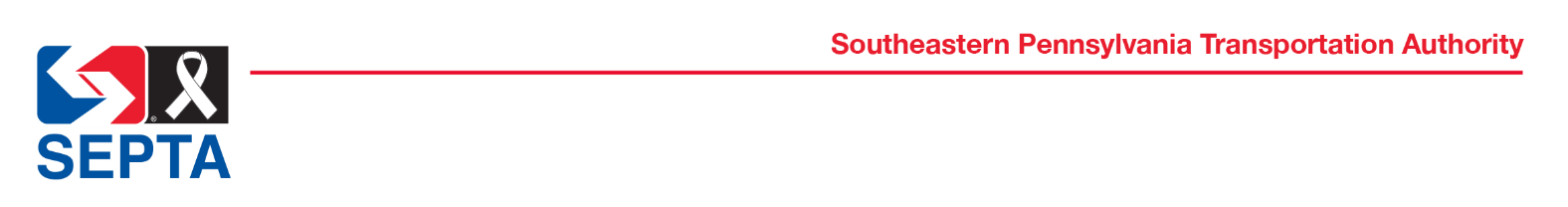 Susquehanna-Dauphin Station
Accessibility ImprovementsThe goal of this project is to make the Susquehanna-Dauphin Station on SEPTA’s Broad Street Line fully ADA accessible, to increase the number of stairwells to access the station, and make safety, security, and passenger amenity improvements. The project scope includes:Install two elevators, one per side, located mid-block to provide access between the street and the platforms.Reconfigure the existing stairwells at Susquehanna Avenue and at Dauphin Street, to provide better sightlines when entering the station and to move the stairwells away from the existing buildings.Provide two new stairwells, one per side, at a mid-block location, to provide increased access to and from the station.Provide energy efficient and reduced maintenance LED lighting.Install and upgrade finishes throughout the station by cleaning & repointing the historic tile walls; clean, patch and paint the ceilings; and install new porcelain floor tile.Provide new signage throughout station, including electronic signage for service updates.Install fare-line modifications, including SEPTA KEY upgrades.Install security cameras.The project is funded through Pennsylvania’s Act 89. The current construction budget is $21,263,977. Construction began in Winter 2020 and work is scheduled to take approximately 2 years. The station will remain open during construction.SEPTA greatly appreciates your patience and understanding while this important construction project is completed.Contact:Wendy Green-HarveySEPTA – Public & Government Affairs215-580-7334For additional information visit www.septa.org or contact the SEPTA Customer Service Department at 215-580-7800.